Temat: Urządzenia techniczne w domu – ODKURZACZ.      Czas przedświąteczny to czas większych porządków w domu. Więc dzisiaj zajmiemy się urządzeniem, które bardzo nam pomaga w utrzymywaniu porządku.Zapoznajcie się z informacjami i obejrzyjcie film a następnie użyjcie odkurzacza do posprzątania dowolnego pomieszczenia.Działanie odkurzacza. Odkurzacz to kolejne urządzenie codziennego użytku, które ułatwia człowiekowi codzienną pracę. Najogólniej można powiedzieć, że jest to urządzenie służące do oczyszczania przedmiotów i powierzchni z kurzu poprzez zasysanie powietrza razem z kurzem. Gromadzenie (pochłanianie) wessanego materiału następuje w worku papierowym lub z gęstej tkaniny, może być pochłaniany w filtrze wodnym. Historia. Prawdopodobnie pierwszym urządzeniem służącym do usuwania kurzu, o napędzie jeszcze ręcznym, był "Whirlwind", wynaleziony w Chicago w 1865. Urządzenia tego typu były następnie rozwijane w XIX wieku. Jako pomysłodawca odkurzacza wskazywany jest Ives McGaffey (1869). Odkurzacz elektryczny został wynaleziony w 1901 przez Brytyjczyka Huberta Bootha. Zainspirowany urządzeniami zdmuchującymi kurz strumieniem powietrza, doszedł do wniosku, że skuteczniejsze byłoby zasysać kurz, przez co nie osiadałby on ponownie na powierzchni. Testując swój pomysł, przyłożył usta do fotela i wykonał wdech. Próba ta o mało nie doprowadziła do jego uduszenia się, ale dowiodła słuszności pomysłu, który później opatentował w Wielkiej Brytanii. Booth skonstruował następnie odkurzacze przewoźne, wynajmowane na zlecenie klienta. Były to duże maszyny ciągnięte przez konie, które były ustawiane przed domem i zasysały kurz przez długie węże. Urządzenia te nie zdobyły jednak popularności. Więcej szczęścia miał drugi wynalazca, Amerykanin James Murray Spangler. Pracując jako dozorca w domu towarowym i będąc uczulony na kurz, w 1906 skonstruował on pierwszy odkurzacz przenośny z wentylatora elektrycznego, pudełka i poszewki od poduszki. Ulepszone urządzenie opatentował w 1908 i jako pierwszy wprowadził przenośne elektryczne odkurzacze na rynek. Przez wiele lat po wynalezieniu, odkurzacze pozostały sprzętem drogim i luksusowym, lecz po II wojnie światowej stały się, wraz ze spadkiem ich cen, powszechnie używanym sprzętem gospodarstwa domowego, najpierw w USA, potem także w innych krajach uprzemysłowionych. 3. Współczesne domowe odkurzacze wyposażone są oprócz przewodu powietrznego i kompletu ssawek, niekiedy także w nasadki do prania dywanów lub ich „trzepania” za pomocą wibracji. 4. Ważne wskazówki przy użytkowaniu odkurzacza: przed rozpoczęciem pracy należy dokładnie zapoznać się z instrukcją użytkowania; zawsze należy wyciągnąć wtyczkę odkurzacza z gniazda sieci: - jeżeli nie jest on używany, - przed każdym otwarciem pokrywy, - przed wykonaniem wszelkich operacji konserwacji lub czyszczenia urządzenia;  nie zanurzać odkurzacza w wodzie;  nie wystawiać odkurzacza na działanie czynników atmosferycznych (deszcz, mróz); w czasie pracy nie wolno dopuścić do zalania odkurzacza wodą;  odkurzacza należy używać jedynie do celów do jakich jest przeznaczony, przestrzegając wskazówek zawartych w instrukcji obsługi.5. Etykieta energetyczna odkurzacza. Etykieta zawiera informacje o klasie energetycznej i podstawowych parametrach urządzenia, np. zużyciu energii, poziomie hałasu. W Unii Europejskiej muszą w nią być zaopatrzone urządzenia AGD oraz źródła światła. Etykieta taka daje konsumentowi możliwość porównania różnych urządzeń. 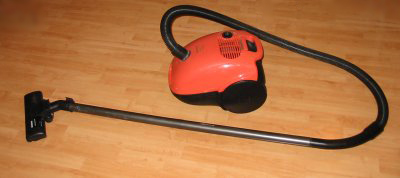 Przykładową instrukcję obsługi odkurzacza znajdziecie pod adresem: https://www.agdmaster.com/instrukcje/odkurzacze/zelmer/zelmer-elf	Obejrzyj też filmy na: https://www.youtube.com/watch?v=QAORQyJcI2g         oraz https://www.youtube.com/watch?v=RDnrb0xSkrsPosprzątajcie pomieszczenie i zróbcie sobie zdjęcie jak pracujecie. Oczywiście je wyślijcie na naszą grupę na FB lub na emaila: walkaron@wp.plPozdrawiamWaldemar Karoń	